Ипотека ВТБ с господдержкойВ условиях пандемии был причинен немалый ущерб многим профессиям. Из-за этого многих работников перевели на дистанционную работу и уменьшили их доходы. Поэтому с 16 апреля 2020 года для граждан РФ действует программа ипотеки с господдержкой. Поддержку можно получить как обычным гражданам, так и строительной отрасли.Условия ипотеки для граждан РоссииНиже приведена основная информация для ознакомления по данному ипотечному кредиту:только юридическое лицо может быть продавцом;только для первичного либо вторичного рынков;для Москвы, Санкт-Петербурга и их областей лимит составляет 12 000 000 рублей. Для других областей – 6 000 000 руб. В случае, когда цена квартиры больше максимально допустимой, разницу заемщик покрывает сам;процентная ставка – 4,3% на первые полгода или 5,3% на первый год, далее — 6,5%. Но она может повыситься, если клиент откажется оформлять личное страхование;максимальное число созаемщиков – 3. По законодательству РФ, супруги станут сторонами по договору, кроме случаев, когда существует действующий брачный контракт, который подразумевает раздельное владение имуществом;клиент может оформить только один заем. Также не осуществляется рефинансирование кредитов;покупатель должен оплатить до 15% стоимости квартиры собственными средствами. А если подтверждение о постоянной занятости и стабильном доходе отсутствует – не менее 30%;срок расплаты – 30 лет. Возможен вариант досрочного погашения: полностью либо частично.Требования к заемщикуДля оформления ипотечного кредита с господдержкой в ВТБ, нужно предоставить такие документы:паспорт гражданина России;ИНН и СНИЛС;анкета-заявление;справка о доходах за последний год (2-НДФЛ, 3-НДФЛ, по форме ВТБ, выписка по зарплатному счету);копия трудовой книжки, или заверенная выписка из нее;военный билет (для мужчин до 27 лет).Если доходы клиента осуществляются картой банка, то соответственную справку предъявлять не нужно. Этот список документов не окончательный, потому что кредитор имеет право потребовать и другие дополнительные документы.Подача заявкиЧтобы приобрести жилье с господдержкой, нужно оставить онлайн-заявку на сайте ВТБ. Там же можно посмотреть расчет ипотечных платежей с помощью кредитного калькулятора.Если заявка одобрена, клиенту высылают инструкцию по получению ипотеки.Другие необходимые документы Чтобы оформить ипотеку, также необходимо потребовать некоторые документы у застройщика объекта:проект ДДУ или договор купли-продажи;копия проектной документации;разрешение на строительство;свидетельство о праве собственности на землю или договор долгосрочной аренды;выписка из ЕГРН, если дом сдан в эксплуатацию, застройщик оформил право собственности на непроданные квартиры.Зачем нужно оценивать недвижимостьПроведение этой процедуры - самый важный этап при оформлении ипотеки. Потому, что сумма, которую скажет оценщик, и стоимость страхового полиса имеют непосредственную связь. Чтобы провести оценку, можно подать онлайн-заявку и займодатель сам подберет фирму, а отчет направят прямо в банк кредитному менеджеру. Также можно самостоятельно посмотреть список предлагаемых фирм и подобрать ту, которая ближе всего к объекту.Страховка По закону РФ 102-ФЗ Об ипотеке, ст. 31, заемщик обязуется застраховать жилье в пользу банка.Для оформления страховки банк предлагает одну из представленных фирм, хотя заемщик может обратиться и в другую. Но тогда ВТБ имеет право на проверку данной компании в течение 60 дней.Отказаться страховки жилья нельзя. Если полис не продлевается, то возможно досрочное расторжение контракта. Этапы оформления сделкиДля оформления договора с ВТБ нужно следовать четкой инструкцииРасходыКроме основной платы за заем, оформление ипотеки предполагает дополнительные расходы.Q&AЕсть ли какие-то лимиты по месту оформления кредита и регистрацией?- Клиент должен быть зарегистрирован в одном из регионов, где находится банк, но недвижимость может находиться в любом другом населенном пункте или городеКогда следует привлекать поручителей?- Привлечение поручителя вовсе необязательная процедура, хотя их наличие может положительно повлиять на заключение сделки.Доступно ли предложение для пенсионеров.- Да, доступно. Однако на момент полного погашения кредита клиент должен соответствовать возрасту до 75 лет, а также получать пенсию, размер которой позволит вовремя погасить заем.Можно ли отказаться от покупки страхового полиса?- Однозначно нет. В соответствии с действующим законодательством РФ заемщик обязуется страховать ипотечное жилье. Однако личное страхование является добровольным.https://text.ru/antiplagiat/60e47ace933bc 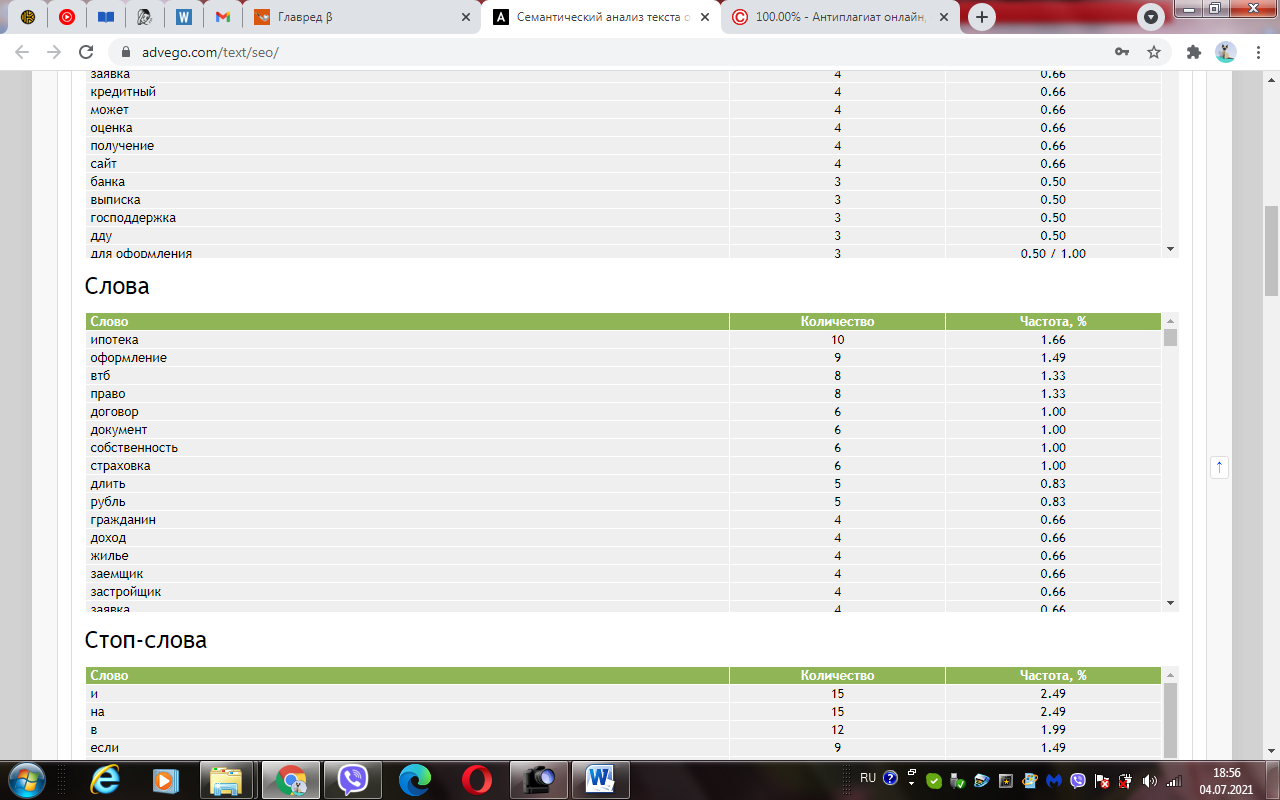 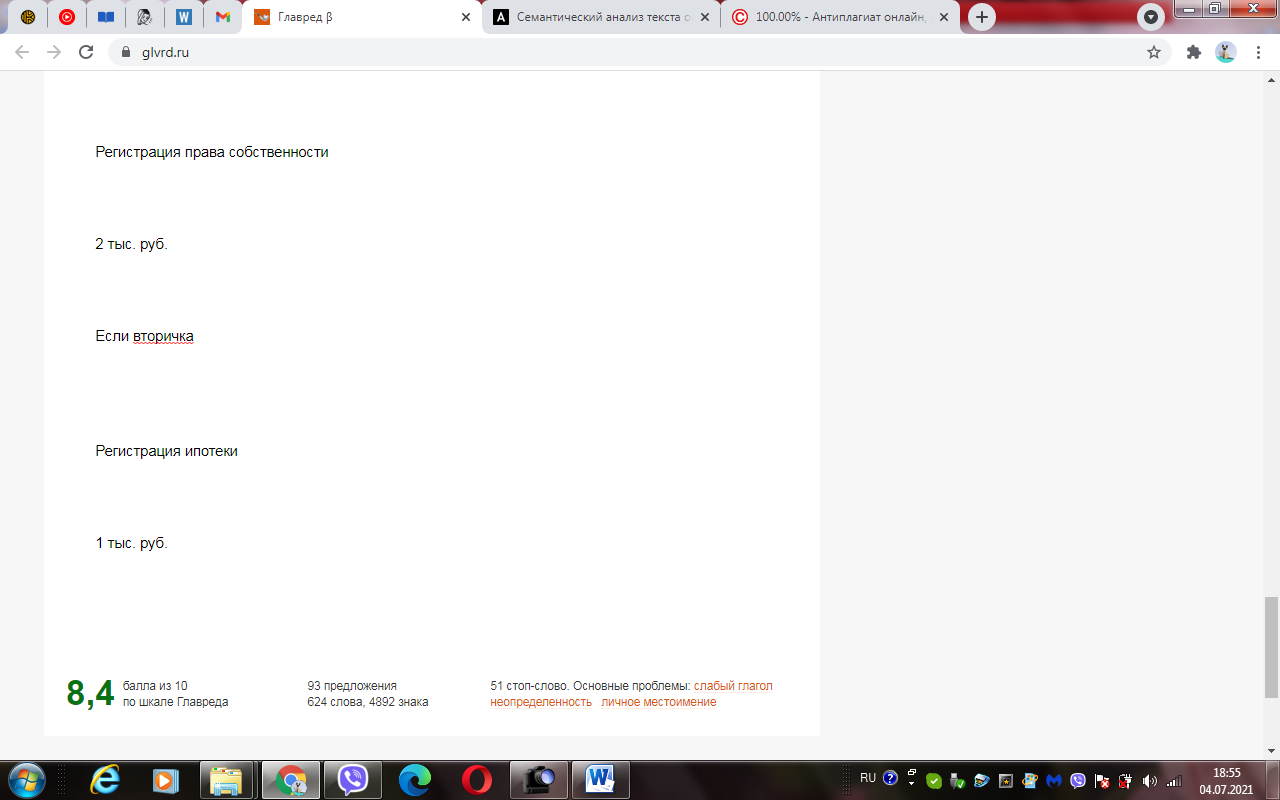 Рефинансирование ипотеки ТрансКапиталБанкПроцедура рефинансирования осуществляется тогда, когда нужно погасить кредит в одном банке за счет получения нового кредита в другом. Данный процесс помогает выйти на более комфортные и удобные условия кредитования.Основные цели рефинансированияОсновные причины оформления рефинансирования – поиск более щадящих обязательств. Например, данную процедуру проводят чтобы: уменьшить процентную ставку;поменять валюту погашения долга;увеличить сроки выплат, чтобы уменьшить ежемесячные взносы;уменьшить сроки выплат, чтобы уменьшить общую сумму долга;выплатить побочные кредиты.Как оформить услугу рефинансированияЧтобы оформить рефинансирование старой задолженности, нужно:Убедиться, что банк предоставляет такие услуги.Оформить заявку в одном банке. При этом сумма нового кредита может быть больше предыдущего.Средства, полученные из новой задолженности, переводят на погашение старого долгаПеререгистрировать залог на новый банк, при условии, что он был оформлен в старом. Однако тогда произойдет повышение перечисляемого процента, так как данную сумму практически ничем нельзя обеспечить.В целом, процедура перекредитования мало чем отличается от заключения обычного договора. Расходы на нее будут такими же, и пакет документов – идентичный.Условия рефинансирования ипотеки в ТрансКапиталБанкОсновная информация для оформления перекредитования в ТрансКапиталБанк:на момент получения кредита возраст клиента должен составлять от 20 до 75 лет;стаж работы – не менее 1 года;оформление имущественного, личного и титульного страхования;подтверждение о доходах не требуется;процентная ставка составляет 7,29%;рефинансирование разных видов жилых объектов: от комнаты в квартире до загородного дома. Также рассматривается как первичный рынок, та и вторичный. Кроме того, в услугу входят и кредиты на строительство, ремонт жилых помещений;кредитование только в рублях. В случае, когда предыдущий заем был в валюте, ТрансКапиталБанк конвертирует новый заем в рублях в соответствии с курсом валют;регистрация места жительства в том же месте, где выдается кредит;объект обязан быть обременен только ипотечным кредитом с одним займодателем, без каких-либо ограничений и притязательств со стороны.Минимальная сумма займа для всех областей РФ – 300 000 рублей.Максимальная сумма займа для Москвы, СПб, МО, ЛО составляет 20 000 000 рублей, для остальных регионов – 10 000 000 рублей.Ставка – от 6,54%Срок выплаты – от 12 до 300 месяцев (шаг – 12 месяцев). Минимальный термин действия займа – 6 месяцевПозитивная кредитная история (чтоб не было просроченных задолженностей)Перечень документов для оформления услугиДля оформления рефинансирования, ТрансКапиталБанк требует предоставить такие документы:Также ТрансКапиталБанк предоставляет возможность подать документы без справки о подтверждении доходов и занятости. Нужны будут только паспорт, анкета-заявление, копия кредитного договора, справка об остатке задолженности, платежные реквизиты банка-кредитора.Частые вопросыКогда следует обращаться за услугой рефинансирования?- Если условия кредитования в новом банке более выгодные, чем в старом. Например, если процентная ставка в ТрансКапиталБанк ниже, то это однозначно причина оформить услугу.Лимиты по суммам определяются по регистрации клиента или по нахождению объекта?- В соответствии с условиями проведения процедуры рефинансирования место регистрации заемщика и объект должны находиться в одном регионе.Страховка обязательный пункт при оформлении?- Да, хоть личное страхование осуществляется на добровольческой основе, без страховки объекта кредит не выдадут.Кто платит за оформление страхового полиса?- Затраты на страховку берет на себя только заемщик. Если в кредитной истории есть просрочки по выплате, какова вероятность отказа ТКБ?- Безусловно, просроченные платежи – это негативный фактор. Однако если они были небольшими и кратковременными, вполне вероятно, что банк одобрит заявку. Но все это решается в индивидуальном порядке.Сколько составляет неустойка за просроченную выплату по кредиту?- Неустойка составляет 0,02% за каждый просроченный день.Сколько времени тратится на оформление рефинансирования?- На рассмотрение заявок банк тратит от 3 до 5 дней. Дальше многое зависит от заемщика: насколько быстро он предоставит необходимые документы. В среднем это занимает еще около 3 дней. То есть, на оформление уходит приблизительно от 6 до 8 дней.За сколько необходимо погасить заем, если заявка на финансирование одобрена?- От момента заключения контракта с ТрансКапиталБанк заемщику дается 90 дней, чтобы погасить старый кредит.Для кого доступна опция упрощенной подачи документов?- Данная опция доступна всем гражданам РФ, кроме самозанятых, индивидуальных предпринимателей и бизнес-владельцев.Какие требования есть для рефинансирования ипотеки комнаты?- На комнату нужно оформить право собственности, так же она должна быть оформлена в натуральную долю, с четко определенным количеством квадратных метров. На право собственности не должно быть наложено никаких обременений либо ограничений.https://text.ru/antiplagiat/60e46e31a9b4b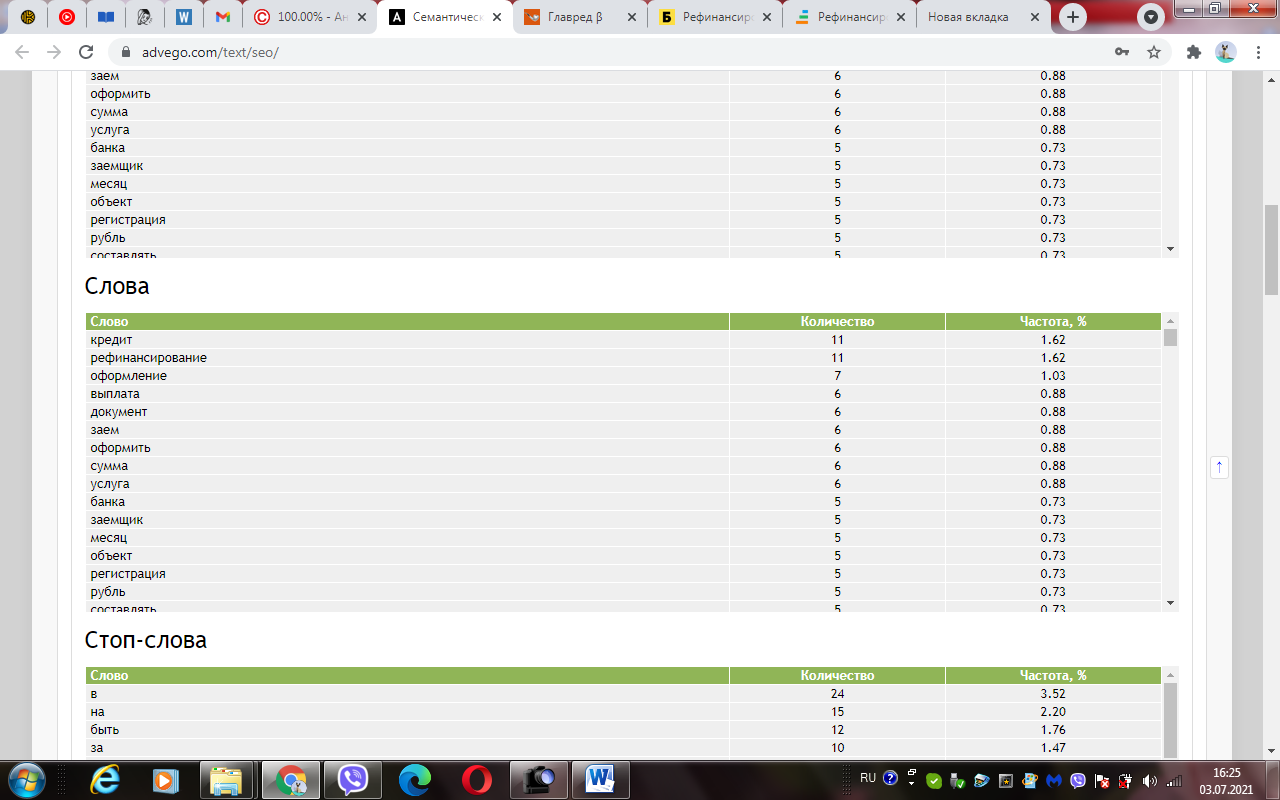 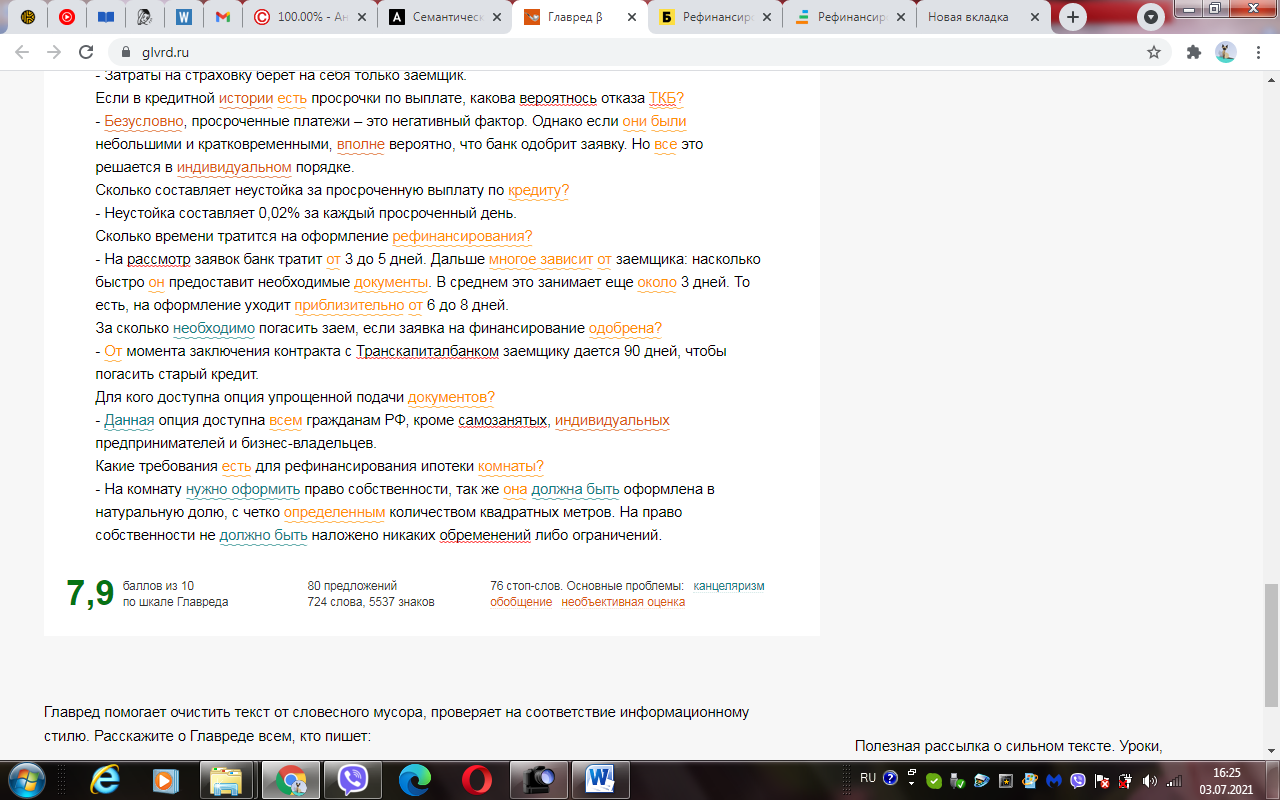 Неэксплуатируемый дом:Вторичный рынок:заполнение заявки, получение одобрения;передача проекта ДДУ и проектной документации;подписание ДДУ и кредитного договора. Перечисление первоначального взноса и займа застройщику;оформление права собственности, страховки;подписание закладной, передача ее в Росреестр.подача заявки, получение ответа;выбор объекта. Передача документов на право собственности в ВТБ;получение одобрения. Подписание кредитного договора и купли-продажи. Оформление закладной. Регистрация залога и права собственности в Росреестре;оформление страховки, расчет с продавцом.УслугаЦенаОписаниеОценка недвижимостиНе более 20 000 руб.Для вторички оценивать обязательно, для первички — иногдаСтраховка1-2% от долгаЕжегодный расходРасчет с продавцомРегистрация права собственности2 000 руб.Если вторичкаРегистрация ипотеки 1 000 руб.КатегорияДокументыНаемные заемщикипаспорт гражданина РФ, квитанция 2-НДФЛ или справка по форме банкаПенсионерыпаспорт гражданина РФ, пенсионное удостоверение, справка из ПФР с информацией о размере пенсионных выплатВладельцы бизнесаналоговая декларация за последний отчетный период, бухгалтерский баланс с отчетом за последний отчетный периодПредпринимателисвидетельство о регистрации ИП, налоговая декларация, выписка по счетам за последние 12 месяцев, справка по форме банкаСамозанятыевыписка по счету за последние 12 месяцев, данные, подтверждающие регистрацию в качестве самозанятого гражданина